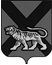 ТЕРРИТОРИАЛЬНАЯ ИЗБИРАТЕЛЬНАЯ КОМИССИЯ
МИХАЙЛОВСКОГО РАЙОНАРЕШЕНИЕс. МихайловкаО членах  территориальной избирательной комиссии Михайловского района с правом решающего голоса, уполномоченныхна составление протоколов об административных правонарушенияхпри проведении выборов  на территории Михайловского муниципального района,назначенных на 13 сентября  2015 года В соответствии с пунктом 21.2 статьи 29 Федерального закона «Об основных гарантиях избирательных прав и права на участие в референдуме граждан Российской Федерации», частью 5 статьи 28.3 Кодекса Российской Федерации об административных правонарушениях, территориальная  избирательная комиссия  Михайловского   районаРЕШИЛА:          1. Уполномочить секретаря территориальной избирательной комиссии Михайловского района Галину Владимировну Никитину, членов территориальной избирательной комиссии Михайловского района   с правом решающего голоса Ольгу Михайловну Маруфенко, Елену Владимировну Фурманенко на составление протоколов об административных правонарушениях в соответствии с Кодексом Российской Федерации об административных правонарушениях.        01.07.2015676/105Председатель  комиссииН.С. ГорбачеваСекретарь  комиссииГ.В.Никитина